斐陶斐榮譽學會會章中 華 民 國 七 十 九 年 六 月 九 日 第 廿 三 周 會 員 大 會 通 過
中 華 民 國 八 十 二 年 五 月 廿 九 日 第 廿 五 屆 會 員 大 會 修 正 通 過
中 華 民 國 八 十 七 年 六 月 六 日 第 廿 七 屆 會 員 大 會 修 正 通 過 中 華 民 國 九十二年 七 月 十一 日 第 三十 屆第一次 會 員 大 會 修 正 通 過第一章 總 則第二章  會 員第三章  組織及職權第四章  會 員 大 會第五章  理事、監事會議第六章  經費及會計第七章 附 則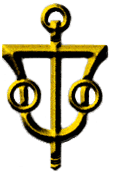 